  O B  E  C      L  e  d  n  i  c  k  é       R  o  v  n  e  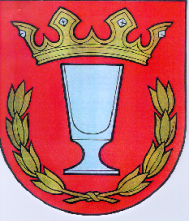         Námestie  slobody č. 32,  020 61  Lednické Rovne    								St-1577/2020/ UF1-A-10/Hý                                   POKYNstarostu obce Lednické Rovne č. 5/2020k preventívnym opatreniam v súvislosti so šíriacim sa koronavírusom COVID-19 	Dňa 11.10.2020 zvolal starosta obce Lednické Rovne Krízový štáb obce Lednické Rovne  v súvislosti so šírením koronavírusu COVID-19, pričom vydal nasledovné pokyny na vykonanie preventívnych opatrení na území obce Lednické Rovne. Obec Lednické Rovne  vyzýva všetkých, aby v plnom rozsahu rešpektovali pokyny a  opatrenia prijaté Krízovým štábom obce Lednické Rovne: s platnosťou od 12.10. 2020.Krízový štáb obce Lednické Rovne navrhol prijať nasledovné opatrenia:1./ Zrušenie všetkých tréningov futbalového oddielu Led.Rovne od 12.10.2020 až do odvolania a odporúča všetkým športovým klubom a aktivitám od 12.10.202 až do odvolania ukončiť svoju činnosť.2./ Zabezpečiť vyhlásenie v miestnom rozhlase a upozorniť občanov na zvýšený výskyt ochorenia COVID v obci , oznámiť, že OcÚ pracuje v obmedzenom režime a uviesť kontakty, kde sa môžu v prípade potreby občania obrátiť o pomoc. Informácie obce Lednické Rovne ku koronavírusu COVID-19 nájdete na stránke obce www.lednickerovne.sk . Tento pokyn nadobúda účinnosť dňom jeho zverejnenia a platí do odvolania.V Lednických Rovniach, 12.10.2020          Mgr. Marian Horečný    starosta obce●_________________________________________________________________________________Tel.                                                                                                             E-mail042/4693 501, 4693 502                                                                            starosta@lednickerovne.sk